 АДМИНИСТРАЦИЯ  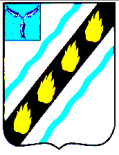 СОВЕТСКОГО МУНИЦИПАЛЬНОГО РАЙОНА  САРАТОВСКОЙ ОБЛАСТИ ПО С Т А Н О В Л Е Н И Е	 от 16.11.2015   № 863 р.п. Степное   внесении  изменений  в  постановлениеадминистрации  Советского  муниципального района  от  16.05.2011  №  335   целях  формирования  кадрового  резерва  для  замещения  вакантных должностей  муниципальной  службы  в  администрации  Советского  муниципального  района  и  ее  органах,  в  соответствии  со  статьей 33 Федерального  закона  от  02.03.2007  № 25-ФЗ  «О  муниципальной  службе  в Российской Федерации», Законом Саратовской области от 02.08.2007 № 157- ЗСО «О некоторых вопросах муниципальной службы в Саратовской области»,   руководствуясь  Уставом  Советского  муниципального  района, администрация Советского муниципального района ПОСТАНОВЛЯЕТ:       Внести  в  приложение  к  постановлению  администрации  Советского  муниципального  района  от  16.05.2011  №  335  «Об  утверждении  Положения    кадровом  резерве  для  замещения  вакантных  должностей  муниципальной службы в администрации Советского муниципального района и ее органах»  следующие  изменения:  в  абзаце  2  пункта  2.2.  раздела  2  слова  «представители    отдела  организационной и  кадровой  работы»  заменить  словами  «представители  кадровой службы администрации»;  в  абзаце  3  пункта  2.2. раздела  2 слова «отдел  организационной  и  кадровой    работы»    заменить    словами    «кадровая  служба  администрации муниципального  района».  Настоящее  постановление  вступает  в  силу  со  дня  официального опубликования. Глава администрации Советского муниципального района	  Кузнецова И.Н.  00 42              С.В.  Пименов 